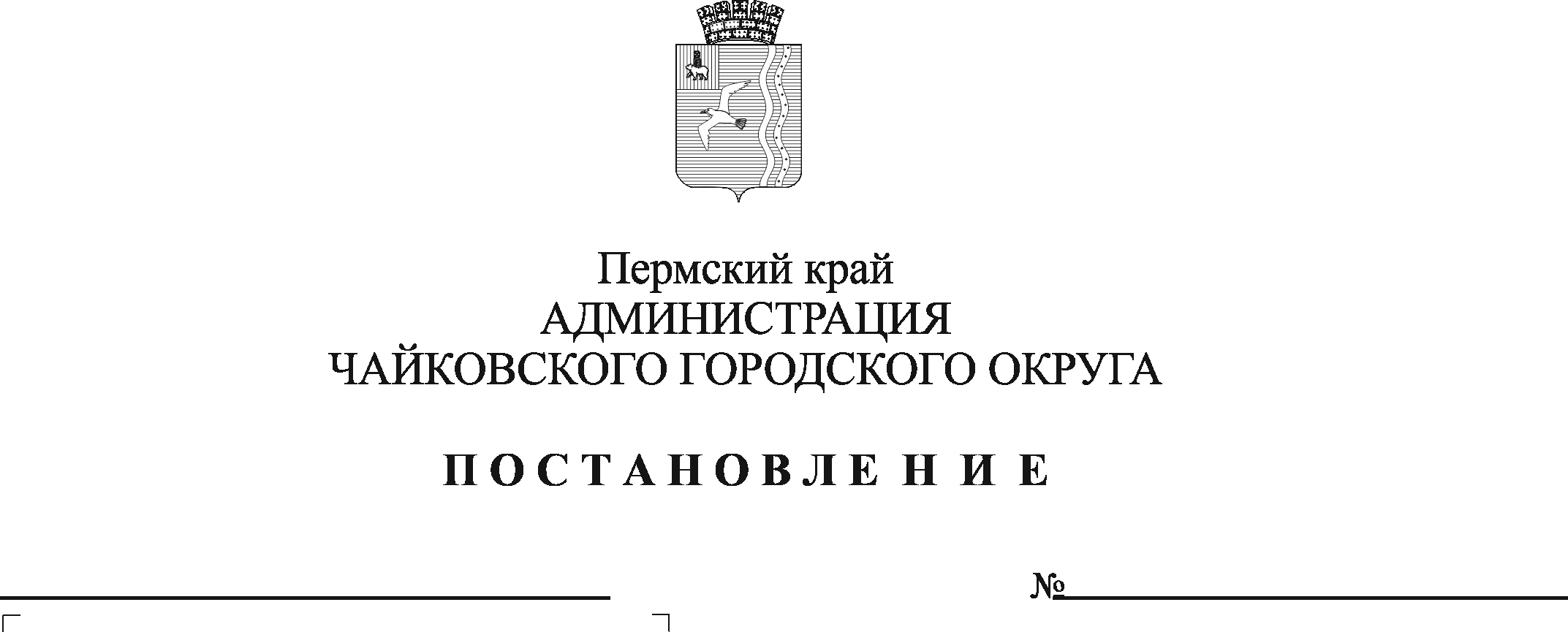 В соответствии с Указом Президента Российской Федерации 
от 15 июня 1992 г. № 632 г. «О мерах по реализации Закона 
Российской Федерации «О реабилитации репрессированных народов» в отношении казачества», Федеральным законом от 5 декабря 2005 г. 
№ 154-ФЗ «О государственной службе российского казачества», приказом Федерального агентства по делам национальностей России от 6 апреля 2020 г. № 45 «Об утверждении Типового положения о согласовании и утверждении уставов казачьих обществ», на основании Устава Чайковского городского округаПОСТАНОВЛЯЮ:Утвердить прилагаемый Порядок согласования и утверждения уставов создаваемых (действующих) казачьих обществ, осуществляющих свою деятельность на территории Чайковского городского округа.Опубликовать постановление в муниципальной газете «Огни Камы» и разместить на официальном сайте администрации Чайковского городского округа.Постановление вступает в силу после его официального опубликования. Контроль за исполнением постановления возложить на первого заместителя главы администрации Чайковского городского округа, руководителя аппарата. Глава городского округа  –глава администрации  Чайковского городского округа                                                  Ю.Г. ВостриковУТВЕРЖДЕНпостановлением администрации Чайковского городского округа от _____________ №  _______Порядоксогласования и утвержденияуставов создаваемых (действующих) казачьих обществ1. Общие положения1.1. Настоящий Порядок согласования и утверждения создаваемых (действующих) уставов казачьих обществ (далее – Порядок) регулирует отношения, возникающие в связи с согласованием и утверждением уставов создаваемых (действующих) казачьих обществ.1.2. Настоящий Порядок разработан в соответствии с Указом Президента Российской Федерации от 15 июня 1992 г. № 632 «О мерах по реализации Закона Российской Федерации «О реабилитации репрессированных народов» в отношении казачества», Федеральным законом от 5 декабря 2005 г. № 154-ФЗ «О государственной службе российского казачества», приказом ФАДН России от 6 апреля 2020 г. № 45 «Об утверждении Типового положения о согласовании и утверждении уставов казачьих обществ».1.3. Согласование и утверждение уставов создаваемых (действующих) казачьих обществ осуществляется главой городского округа – главой администрации Чайковского городского округа (далее – глава Чайковского городского округа) в соответствии с настоящим Порядком.1.4. Ответственным за рассмотрение заявлений и документов, представленных для согласования и утверждения уставов создаваемых (действующих) казачьих обществ, а также подготовку принятых по ним решений является структурное подразделение администрации Чайковского городского округа – Управление внутренней политики и общественной безопасности.1.5. Прием заявлений и документов, указанных в пунктах 2.2, 2.3, 3.3, 3.4 настоящего Порядка, осуществляется в отделе документационного обеспечения администрации Чайковского городского округа: понедельник - четверг с 09.00 часов до 13.00 часов и с 14.00 часов до 17.00 часов, пятница с 09.00 часов до 13.00 часов и с 14.00 часов до 16.00 часов, суббота, воскресенье – выходные дни.1.6. Консультации по вопросам предоставления информации о принятии и рассмотрении заявлений о согласовании и утверждении уставов казачьих обществ, указанных в пунктах 2.2, 2.3, 3.3, 3.4 настоящего Порядка, осуществляются специалистом сектора внутренней политики Управления внутренней политики и общественной безопасности, график (режим) консультирования: вторник с 09.00 часов до 13.00 часов и с 14.00 часов до 17.30 часов, пятница с 14.00 часов до 16.00 часов, понедельник, среда, четверг –  не приемные дни, суббота, воскресенье - выходной.1.7. Настоящий Порядок размещен на информационных стендах администрации Чайковского городского округа, а также на официальном сайте Чайковского городского округа в сети Интернет (http://chaikovskiyregion.ru/).1.8. Управление внутренней политики и общественной безопасности осуществляет информирование заявителей по следующим вопросам:о месте нахождения и графике работы администрации Чайковского городского округа;о порядке и условиях согласования и утверждения создаваемых (действующих) уставов казачьих обществ;о результатах рассмотрения заявлений о согласовании и утверждении создаваемых (действующих) уставов казачьих обществ.Информация по указанным вопросам предоставляется в устной форме 
(с использованием средств телефонной связи или в случае личного обращения заявителя), в электронной форме на официальном сайте Чайковского городского округа в сети Интернет (http://chaikovskiyregion.ru/).Вышеуказанная информация с использованием средств телефонной связи и в электронной форме предоставляется только заявителю (представителю заявителя), назвавшему (указавшему) регистрационный номер и дату регистрации заявления о согласовании или утверждении устава казачьего общества.1.9. Администрация Чайковского городского округа расположена по адресу: 617760, Пермский край, г. Чайковский, ул. Ленина, д. 37, телефон для справок: 8 (34241) 4-24-80.2. Согласование устава создаваемого (действующего) казачьего общества2.1. Согласованию главой Чайковского городского округа подлежат только уставы районных (юртовых) казачьих обществ, создаваемых (действующих) одновременно на территории Чайковского городского округа и других городских округов и муниципальных районов.2.2. Для согласования устава действующего казачьего общества атаман этого казачьего общества в течение 14 календарных дней со дня принятия высшим органом управления казачьего общества решения об утверждении устава данного казачьего общества направляет главе Чайковского городского округа, заявление о согласовании устава казачьего общества. К заявлению прилагаются:а) копии документов, подтверждающих соблюдение требований к порядку созыва и проведения заседания высшего органа управления казачьего общества, установленных главами 4 и 9.1 Гражданского кодекса Российской Федерации и иными федеральными законами в сфере деятельности некоммерческих организаций, а также уставом казачьего общества;б) копия протокола заседания высшего органа управления казачьего общества, содержащего решение об утверждении устава этого казачьего общества;в) устав казачьего общества в новой редакции;г) копия письма о согласовании устава казачьего общества атаманом иного казачьего общества (в случае если устав казачьего общества подлежит согласованию с атаманом иного казачьего общества).2.3. Для согласования устава создаваемого казачьего общества лицо, уполномоченное учредительным собранием (кругом, сбором) создаваемого казачьего общества (далее – уполномоченное лицо), в течение 14 календарных дней со дня принятия учредительным собранием (кругом, сбором) решения об учреждении казачьего общества направляет главе Чайковского городского округа, заявление о согласовании устава казачьего общества. К заявлению прилагаются:а) копии документов, подтверждающих соблюдение требований к порядку созыва и проведения заседания учредительного собрания (круга, сбора) казачьего общества, установленных главами 4 и 9.1 Гражданского кодекса Российской Федерации и иными федеральными законами в сфере деятельности некоммерческих организаций;б) копия протокола учредительного собрания (круга, сбора), содержащего решение об утверждении устава казачьего общества;в) устав казачьего общества;г) копия письма о согласовании устава казачьего общества атаманом иного казачьего общества (в случае если устав казачьего общества подлежит согласованию с атаманом иного казачьего общества).2.4. Указанные в пунктах 2.2 и 2.3 настоящего Порядка копии документов должны быть заверены подписью атамана казачьего общества либо уполномоченного лица. Документы (их копии), содержащие более одного листа, должны быть прошиты, пронумерованы и заверены подписью атамана казачьего общества либо уполномоченного лица на обороте последнего листа в месте, предназначенном для прошивки.2.5. Рассмотрение представленных для согласования устава казачьего общества документов и принятие по ним решения производится главой Чайковского городского округа в течение 14 календарных дней со дня поступления указанных документов.2.6. По истечении срока, установленного пунктом 14 настоящего порядка, принимается решение о согласовании либо об отказе в согласовании устава казачьего общества. О принятом решении глава Чайковского городского округа информирует атамана казачьего общества либо уполномоченное лицо в письменной форме.2.7. В случае принятия решения об отказе в согласовании устава казачьего общества в уведомлении указываются основания, послужившие причиной для принятия указанного решения.2.8. Согласование устава казачьего общества оформляется письмом, подписанным непосредственно главой Чайковского городского округа.2.9. Основаниями для отказа в согласовании устава действующего казачьего общества являются:а) несоблюдение требований к порядку созыва и проведения заседания высшего органа управления казачьего общества, установленных главами 4 и 9.1 Гражданского кодекса Российской Федерации и иными федеральными законами в сфере деятельности некоммерческих организаций, а также уставом казачьего общества;б) непредставление или представление неполного комплекта документов, предусмотренных пунктом 2.2 настоящего Порядка, несоблюдение требований к их оформлению, порядку и сроку заявления;в) наличие в представленных документах недостоверных или неполных сведений.2.10. Основаниями для отказа в согласовании устава создаваемого казачьего общества являются:а) несоблюдение требований к порядку созыва и проведения заседания учредительного собрания (круга, сбора) казачьего общества, установленных главами 4 и 9.1 Гражданского кодекса Российской Федерации и иными федеральными законами в сфере деятельности некоммерческих организаций;б) непредставление или представление неполного комплекта документов, предусмотренных пунктом 2.3 настоящего Порядка, несоблюдение требований к их оформлению, порядку и сроку заявления;в) наличие в представленных документах недостоверных или неполных сведений.2.11. Отказ в согласовании устава казачьего общества не является препятствием для повторного направления главе Чайковского городского округа заявления о согласовании устава казачьего общества и документов, предусмотренных пунктами 2.2 и 2.3 настоящего Порядка, при условии устранения оснований, послуживших причиной для принятия указанного решения.Повторное представление заявления о согласовании устава казачьего общества и документов, предусмотренных пунктами 2.2 и 2.3 настоящего Порядка, и принятие по этому заявлению решения осуществляются в порядке, предусмотренном пунктами 2.4 – 2.9 настоящего Порядка.	Предельное количество повторных направлений заявления о согласовании устава казачьего общества и документов, предусмотренных пунктами 2.2 и 2.3 настоящего Порядка, не ограничено.3. Утверждение устава создаваемого (действующего) казачьего общества3.1. Утверждению главой Чайковского городского округа подлежат Уставы хуторских, станичных, городских казачьих обществ, создаваемых (действующих) на территории Чайковского городского округа.3.2. Утверждение уставов казачьих обществ, указанных в п. 3.1 настоящего Порядка осуществляется после их согласования с атаманом районного (юртового) либо окружного (отдельского) казачьего общества (если районное (юртовое) либо окружное (отдельское) казачье общество осуществляет деятельность на территории субъекта Российской Федерации, на которой создаются (действуют) названные казачьи общества).3.3. Для утверждения устава действующего казачьего общества атаман этого казачьего общества в течение 5 календарных дней со дня получения согласованного устава казачьего общества направляет главе Чайковского городского округа заявление об утверждении устава казачьего общества. К заявлению прилагаются:а) копии документов, подтверждающих соблюдение требований к порядку созыва и проведения заседания высшего органа управления казачьего общества, установленных главами 4 и 9.1 Гражданского кодекса Российской Федерации и иными федеральными законами в сфере деятельности некоммерческих организаций, а также уставом казачьего общества;б) копия протокола заседания высшего органа управления казачьего общества, содержащего решение об утверждении устава этого казачьего общества;в) копии писем о согласовании устава казачьего общества должностными лицами, названными в пункте 3.2  настоящего Порядка;г) устав казачьего общества на бумажном носителе и в электронном виде.3.4. Для утверждения устава создаваемого казачьего общества уполномоченное лицо в течение 5 календарных дней со дня получения согласованного устава казачьего общества направляет главе Чайковского городского округа заявление об утверждении устава казачьего общества. К заявлению прилагаются:копии документов, подтверждающих соблюдение требований к порядку созыва и проведения заседания учредительного собрания (круга, сбора) казачьего общества, установленных Гражданским кодексом Российской Федерации и иными федеральными законами в сфере деятельности некоммерческих организаций;б) копия протокола учредительного собрания (круга, сбора), содержащего решение об утверждении устава казачьего общества;в) копии писем о согласовании устава казачьего общества должностными лицами, названными в пункте 3.2  настоящего Порядка;г) устав казачьего общества на бумажном носителе и в электронном виде.3.5. Указанные в пунктах 3.3 и 3.4 настоящего Порядка копии документов должны быть заверены подписью атамана казачьего общества либо уполномоченного лица. Документы (их копии), за исключением документов в электронном виде, содержащие более одного листа, должны быть прошиты, пронумерованы и заверены подписью атамана казачьего общества либо уполномоченного лица на обороте последнего листа на месте прошивки.3.6. Рассмотрение представленных для утверждения устава казачьего общества документов и принятие по ним решения производится главой Чайковского городского округа в течение 30 календарных дней со дня поступления указанных документов.3.7. По истечении срока, указанного в пункте 3.6 настоящего Порядка, принимается решение об утверждении либо об отказе в утверждении устава казачьего общества. О принятом решении глава Чайковского городского округа уведомляет атамана казачьего общества либо уполномоченное лицо в письменной форме.3.8. В случае принятия решения об отказе в утверждении устава казачьего общества в уведомлении указываются основания, послужившие причиной для принятия указанного решения.3.9. Утверждение устава казачьего общества оформляется постановлением администрации Чайковского городского округа. Копия постановления администрации Чайковского городского округа об утверждении устава казачьего общества направляется атаману казачьего общества либо уполномоченному лицу одновременно с уведомлением, указанным в пункте 3.7 настоящего Порядка.3.10. На титульном листе утверждаемого устава казачьего общества рекомендуется указывать:слово УСТАВ (прописными буквами) и полное наименование казачьего общества;год принятия учредительным собранием (кругом, сбором) решения об учреждении казачьего общества – для создаваемого казачьего общества, либо год принятия высшим органом управления казачьего общества решения об утверждении устава этого казачьего общества в утверждаемой редакции – для действующего казачьего общества (печатается выше границы нижнего поля страницы и выравнивается по центру);гриф утверждения, состоящий из слова УТВЕРЖДЕН (без кавычек и прописными буквами) и реквизитов правового акта, которым утверждается устав казачьего общества (располагается в правом верхнем углу титульного листа устава казачьего общества);гриф согласования, состоящий из слова СОГЛАСОВАН (без кавычек и прописными буквами), наименования должности, инициалов и фамилии лица, согласовавшего устав казачьего общества либо реквизитов письма о согласовании устава казачьего общества (располагается в левом  верхнем углу титульного листа устава казачьего общества на уровне грифа утверждения.Рекомендуемый образец титульного листа устава казачьего общества приведен в приложении к настоящему Порядку.3.11. Основаниями для отказа в утверждении устава действующего казачьего общества являются:а) несоблюдение требований к порядку созыва и проведения заседания высшего органа управления казачьего общества, установленных Гражданским кодексом Российской Федерации и иными федеральными законами в сфере деятельности некоммерческих организаций, а также уставом казачьего общества;б) непредставление или представление неполного комплекта документов, предусмотренных пунктом 3.3 настоящего Порядка, несоблюдение требований к их оформлению, порядку и сроку заявления;в) наличие в представленных документах недостоверных или неполных сведений.3.12. Основаниями для отказа в утверждении устава создаваемого казачьего общества являются:а) несоблюдение требований к порядку созыва и проведения заседания учредительного собрания (круга, сбора) казачьего общества, установленных Гражданским кодексом Российской Федерации и иными федеральными законами в сфере деятельности некоммерческих организаций;б) непредставление или представление неполного комплекта документов, предусмотренных пунктом 3.4 настоящего Порядка, несоблюдение требований к их оформлению, порядку и сроку заявления;в) наличия в представленных документах недостоверных или неполных сведений.3.13. Отказ в утверждении устава казачьего общества не является препятствием для повторного направления главе Чайковского городского округа заявления об утверждении устава казачьего общества и документов, предусмотренных пунктами 3.3 и 3.4 настоящего Порядка, при условии устранения оснований, послуживших причиной для принятия указанного решения.Повторное заявление об утверждении устава казачьего общества и документов, предусмотренных пунктами 3.3 и 3.4 настоящего Порядка, и принятие по этому заявлению решения осуществляются в соответствии с пунктами 2.10 – 3.5 настоящего порядка.Предельное количество повторных направлений заявления об утверждении устава казачьего общества и документов, предусмотренных пунктами 3.3 и 3.4 настоящего порядка, не ограничено.Приложениек Порядку согласования и утверждения уставов создаваемых (действующих) казачьих обществРЕКОМЕНДУЕМЫЙ ОБРАЗЕЦТИТУЛЬНОГО ЛИСТА УСТАВА КАЗАЧЬЕГО ОБЩЕСТВАСОГЛАСОВАН___________________________________            (наименование должности)____________________________________                              (ФИО)либописьмо от ___________ №_____УТВЕРЖДЕНпостановлением администрации Чайковского городского округаот ________________ № _________УСТАВУСТАВ(полное наименование казачьего общества)(полное наименование казачьего общества)20__ год20__ год